Wedding & Banns of Marriage Application FormNOTES  	This form may be completed by one of the partners on behalf of both.  At least seven days notice is required before the first reading of banns.*(3) If either of you will not be 18 by the proposed date of the wedding, the vicar will need to know whether the consent of parents or guardians has been obtained.(6) Include the name of the town, county, and postcode.(12) This means the Church of England parish in which you live. If either of you live in a different parish from that in which the marriage is to take place, you have to arrange for the banns to be read there too and obtain a banns certificate.Updated June 2021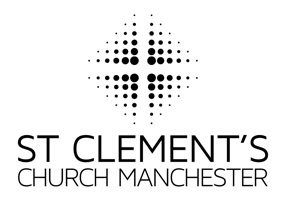 St Clement’s Church Officehello@stclementschurchmanchester.org07737915353www.stclementschurchmanchester.orgManWomanWoman 1. Full name     (Block Capitals) 2. Date of Birth 3. Age at     Proposed date of wedding* 4. Marital status     (Single, divorced etc.) 5. Occupation  6. Address* 7. Contact telephone Number 8. Contact email address 9. Since when have you lived                        at the address above? 10. Name of parents (Mother and Father)11. Occupation of parents (Mother and Father)12. Which is your Parish Church?*13. Link to St Clement’s Church14. At which Church do you wish to be married? 15. Proposed date and time of Wedding16. Future addressI hereby certify that to the best of my belief the answers to these questions are correct.I hereby certify that to the best of my belief the answers to these questions are correct.I hereby certify that to the best of my belief the answers to these questions are correct.I hereby certify that to the best of my belief the answers to these questions are correct.17.  Signed and datedFor use by the clergy:Dates of publication of bannsFor use by the clergy:Dates of publication of bannsFor use by the clergy:Dates of publication of bannsFor use by the clergy:Dates of publication of banns